ČRS MO Z.S.  Jindřichův HradecDen: 31.8.2019                                              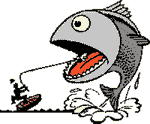 Dětské rybářské závody pro děti do 15 let   Místo:  Jindřichův Hradec, řeka Nežárka - Pod Lipkami,  (bývalá vojenská správa)      Čas:  7:00 - 8:00 hod.  - prezentace, přihlášení               9:00 - 11:00 hod. - závod - loví se ryby na plavanou a na položenou .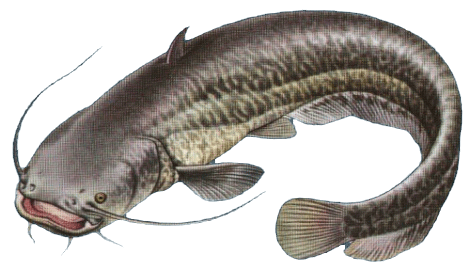 Informace: 777 751 994  p. Hofman- poradenskou a pořadatelskou službu zajišťuje závodní klub a rybářský kroužek  MO ČRS J. Hradec 